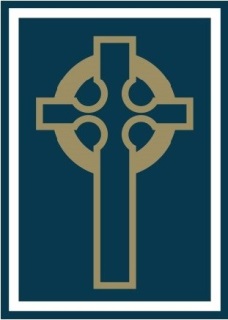 TEACHER OF COMPUTER SCIENCE (MPS/UPS) Permanent / Full-Time Required September 2024As a result of increased numbers of pupils and school expansion, the Governors of All Hallows RC High School are seeking to appoint an outstanding Teacher of Computer Science with high expectations and standards to join our small, friendly school. You will be responsible for teaching Computing to KS3 and GCSE pupils in this successful school, and for helping us to achieve the best possible educational opportunities and outcomes for our students.  Come and join us, we are a great school to work in!  We are successful, caring, warm, have clear expectations and whole school routines for pupils, and we benefit from staff stability as they enjoy working here.We welcome and encourage applications from both experienced and newly qualified teachers. The successful candidate will:have a passion for teaching and learninghave excellent subject knowledgebe an effective team playerbe a dynamic and effective classroom practitioner value and contribute to the distinctive ethos of the schoolWe can offerA supportive and well-established Business/Computing DepartmentA committed Teaching and Learning team with expertise and visionPupils who respond well to good and innovated teaching and learning experiences and to enthusiastic and charismatic staff.Candidates are expected to promote and uphold the Catholic ethos and values of the school and to participate in activities (such as form group prayers and assemblies) that contribute to this Catholic ethos.Application packs be returned to:  Ms Gemma Perkins, All Hallows RC High School, 150 Eccles Old Road, Salford, M6 8AA. Telephone:  0161 921 1900 or email gemma.perkins@salford.gov.ukClosing date for applications: Monday 29th April 2024 at midday All Hallows is committed to safeguarding and promoting the welfare of children and young people and expect all staff and volunteers to share this commitment.  The post is subject to an enhanced DBS disclosure.